проектР Е Ш Е Н И Е___________2015г.                                   с. Калинино                                          № ___Об утверждении схемы многомандатных избирательных округов для проведения выборов депутатов Совета депутатов Калининского сельсовета Усть-Абаканского района Республики Хакасия (замечания и предложения принимаются до 23.04.2015г.)В соответствии с частями  2, 6  статьи 8 Закона Республики Хакасия от 08.07.2011 №65-ЗРХ «О выборах глав муниципальных образований и депутатов представительных органов муниципальных образований в Республике Хакасия», рассмотрев схему многомандатных избирательных округов для проведения выборов депутатов Совета депутатов Калининского сельсовета Усть-Абаканского района Республики Хакасия, представленную избирательной комиссией муниципального образования Калининского сельсовета,  Совет депутатов Калининского сельсоветаРЕШИЛ:1. Утвердить схему многомандатных избирательных округов для проведения выборов депутатов Совета депутатов Калининского сельсовета Усть-Абаканского района Республики Хакасия, включая ее графическое изображение, согласно приложению сроком на 10 лет.2. Опубликовать схему многомандатных избирательных округов для проведения выборов депутатов Совета депутатов Калининского сельсовета Усть-Абаканского района Республики Хакасия, включая ее графическое изображение, в средствах массовой информации.3. Настоящее решение вступает в силу с момента его принятия.И.о. главы Калининскогосельсовета                                                                                     В.П. Райков.Приложение 1 к решению                                                                                                  Совета депутатов Калининского сельсовета                                                                                                    от ____________ №____СХЕМАмногомандатных избирательных округов для проведения выборов депутатов Совета депутатов Калининского сельсовета Усть-Абаканского района Республики ХакасияЧисло избирателей – 3753с. Калинино – 2588д. Чапаево – 11655-ти мандатный  ИЗБИРАТЕЛЬНЫЙ ОКРУГ № 1Центр – село Калинино, здание сельского Дома культуры Число избирателей - 1851Границы избирательного округа:Улицы: 	50 лет Победы; Абаканская;  Абрикосовая в СО «Родничок»;  Арбузная в СО «Родничок»; Благодатная в СНТ «Радужное»; Весенняя ЗАО Шебаевское; Вишневый сад  в ДНТ «Калинино»; Дивная (поле 245 га); Дорожная; Дружбы Народов; Западная (поле 245га); Звездная (поле 184га); Зеленая; Живописная в СНТ «Радужное»; Калинина в ДНТ «Калинино»; Королева; Красноярская; Крылова; Кукурузная в СО «Родничок»; Ленина; Лермонтова; Маршала Жукова; Мира; Молодежная; Московская; Народная; Новая; Новая Рига в ДНТ «Калинино»;  Полевая; Привольная; Пушкина; Радужная; Родная (поле 245га);  Садовая; Светлая (поле 245га); Северная; Солнечная в СО «Родничок»; Степная; Студенческая; Сурикова; Тополиная в СО «Родничок»; Толстого; Трактовая; Урожайная в СО «Родничок»; Цветочная; Центральная; Чехова; Школьная; Южная; Яблочная в СО «Родничок»;  Янтарная.                                  4-х мандатный  ИЗБИРАТЕЛЬНЫЙ ОКРУГ № 3Центр – деревня Чапаево, здание сельского Дома культурыЧисло избирателей – 1156Границы избирательного округа:Деревня Чапаево.2-х мандатный  ИЗБИРАТЕЛЬНЫЙ ОКРУГ № 2Центр – село Калинино 2, здание сельского Дома культурыЧисло избирателей – 723Границы избирательного округа:Улицы: 	40 лет Победы; Коммунаров; Советская.                                                                                                                                                                  Приложение № 2 к решению Совета депутатов                                                                                                                                            Калининского сельсовета от _____ __ГРАФИЧЕСКОЕ ИЗОБРАЖЕНИЕ СХЕМЫмногомандатных  избирательных округов для проведения выборов депутатов Совета депутатов Калининского сельсовета Усть-Абаканского района Республики Хакасия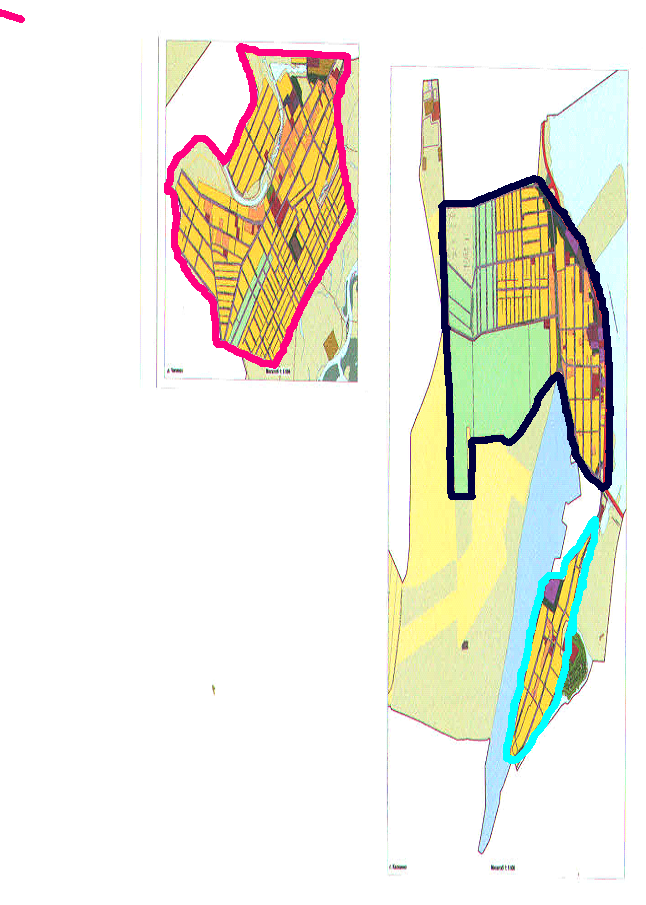                      ▬ - округ № 1                     ▬ - округ № 2                ▬ - округ № 3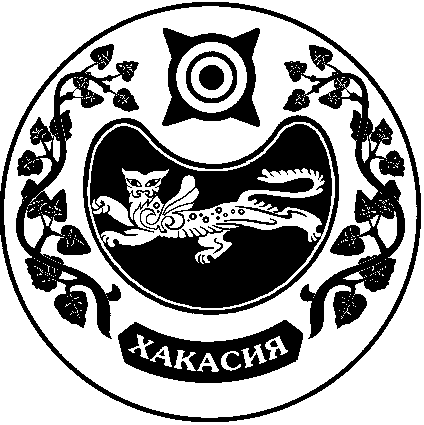 СОВЕТ ДЕПУТАТОВКАЛИНИНСКОГО СЕЛЬСОВЕТА